Thank you for doing our survey. We want to learn what you know about sexuality, relationships, contraception and consent. We want you to tell us how you learned about these things. We also want to know who you would ask to find out more. Words you might not know are explained on the last page. * Note: "Women with Disabilities" includes girls, feminine-identifying and non-binary people with disabilities.About WWDACT: If you’d like to know more about WWDACT (Women with Disabilities ACT), or come to one of our social drop ins, you can look at our website www.wwdact.org.au or our Facebook page www.facebook.com/wwdact/Your Privacy: Surveys are anonymous. That means we will keep your name private. We will use your answers to provide recommendations to ACT government and disability sector. Any answers we use will be de-identified and will remain confidential. If you do provide your name in question 8, we will ensure your identity is kept private. Parents of under 18's: you might prefer to do this survey with your daughter. Content is not explicit but explanation might be needed.Questions? If you have any questions about this survey, please email Karen on projects@wwdact.org.au 1 Who is answering this survey?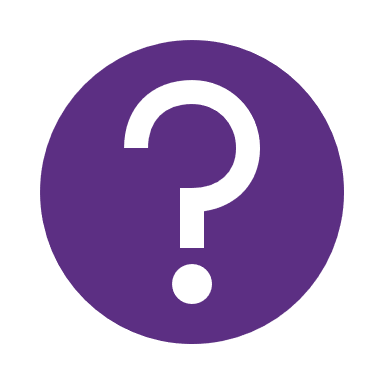 2 What is your age? (age of the woman with disabilities)3 Tell us about your education.Education is school (primary school, high school and college). It is also learning after school, at CIT, TAFE or university. Other (please specify)4. Tell us about when you learned about sexuality and relationships.Choose all that are true for you.5. If you have questions about relationships, sexuality, 
contraception and consent:Who do you:Feel comfortable askingThink will give you good answers and support? Other (please specify)6 Tell us about your use of contraceptives, and sexual activity. Tick all that apply to you. Being 'sexually active' means that you have sex with another person. Other (please specify)7. Do you know enough to keep you safe, and make good decisions? Choose all the answers that you would like to know more about. 8. How do you think your disabilities affect your ability to have safe, consensual, respectful relationships?This might be with or without sex. Tell us about the advantages, as well as the disadvantages, such as: You need help physicallyYou can't speak or say no out loudYou'd like to try more new thingsYou find it hard to meet people for relationships9. Thank you for completing our survey. Optional:If you are 18 or older, and would like to answer more questions, face to face, please provide your name and contact details. If you prefer not to give your name on the survey, please email Karen on projects@wwdact.org.a u or call 0468324695Questions might include asking about your preferred services, use of funding, information and resources you've found useful and so on.What does that mean? Consent is saying yes. In this survey we mean when you say yes to private or intimate things like kissing, touching each other or having sex. Consensual is a relationship where both people have said yes to the relationship, and what happens in it. Contraception is ways to prevent pregnancy and STI’s (Sexually Transmitted Infections). Contraceptives can include condoms, ‘the pill’ (contraceptive pill) and ‘the rod’ (Implanon) and more.  De-identified means that we will take out anything in your answers that might enable someone else to know they are yours.Mainstream education is when everyone learns together. Children with disabilities are in the classes with children with no disabilities. Menopause is when a woman's body changes so she is no longer able to have babies. This includes her periods stopping and her hormones changing. This is usually between 40 and 60 years old. Puberty is when a girl's body starts to change so she is physically ready to have a baby. This includes her breasts growing, her period starting, and growing body hair. This is usually between 10-18 years old. Relationships are the way we get on with others. They can include our friends and families. In this survey, relationships are how we get on with a boyfriend or girlfriend. We are talking about intimate relationships, when you might kiss, or touch private parts. Sexuality is more than just sex. It is also how you feel about sex and your body. It is your gender, and who you find sexy. Sexual Health includes check-ups with the doctor, such as pap smears, breast checks and tests for STI's STI's are Sexually Transmitted Infections. They can be shared between people having sex, and can make you unwell. They include chlamydia, HIV or AIDS, and genital warts.I am, on my ownI am, with support from mum or dadI am, with support from someone else in my familyI am, with support from a support workerI am, with support from a teacher / teacher assistantSomeone else is answering on behalf of the woman with disabilitiesOther, please explain:5-11 years old12-18 years old18-30 years old30-45 years old45-60 years oldOver 60Were you in mainstream education, with people without disabilities?Were you in a special class or school, only for people with disabilities?Were you sometimes in a mainstream class and sometimes in a special class?Primary School (K-6) High School (7-10)College (11 & 12) CIT or TAFE University At Primary School - Kindergarten to Year 6 At High School - Year 7 to 10 At College - Year 11 & 12 As an adult, over 18 years old My family taught me I learned from my friends I learned through SHFPACT Other (please specify)1. Who do you feel comfortable asking?2. Who do you think will give you good answers and support?Parents or guardianOther family (sister, aunt, etc)FriendsDoctorTeacherSupport WorkerTherapistI am not sexually active I am sexually active I don't use contraceptives at the moment I am taking 'the Pill' I am using 'the Rod' or Implanon (or similar) I am using Depo Provera (injections)I am using an IUD or Mirena (or similar) I am using 'the Ring' or a diaphragm (or similar) I am using condoms I've had a hysterectomy or my tubes tied (sterilisation) Relationships Sexuality (gender identification, beliefs, preferences etc) Consent Safe, respectful relationships Contraception Your rights Having a familySexual health (checkups, STI's etc) Puberty Menopause My body Social skills Making decisionsOther (please specify)Name:Email Address  Phone Number